سلسله زاد المؤمن (3)سلسله توشه مؤمن (3)اذکار شبانه روزىتقديم العلامة الشيخد/ عبدالله بن عبدالرحمن الجبريننویسنده
خالد الجریسیترجمه
اسحاق دبیری (رحمه الله)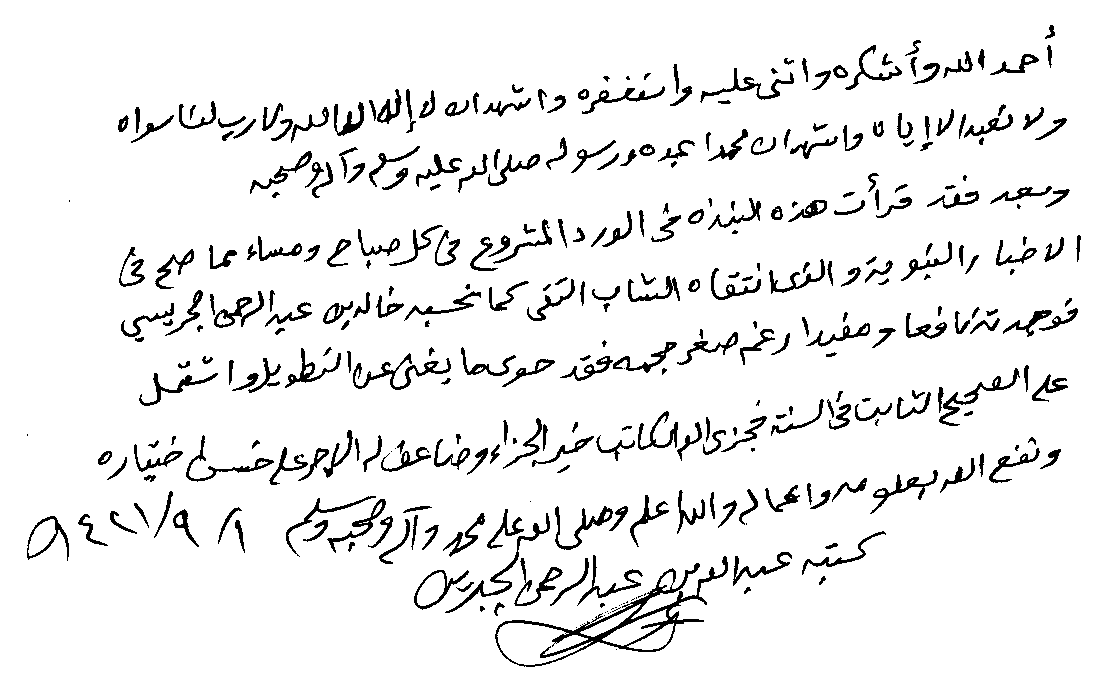 فهرستتقدیم	3مقدمه	4فصل اول ذکرهایى که مؤمن، هر شبانه روز با خود همراه دارد	7دعای وقتِ بیدار شدن از خواب	7دعای پس از وضو	7ذکرِ بعد از نماز وِتر	8دعای هنگام پوشیدن لباس	9دعای هنگام خارج شدن از منزل:	9دعای هنگام وارد شدن به مسجد:	11ذکرها و وردهای بعد از نماز فرض:	11دعای هنگام ورود به خانه:	15دعای پیش از خوردن و آشامیدن وپس از فارغ شدن از آن:	16فصل دوم ذکرهای صبح و شامِ	23پانوشت	32تقدیمأَحْمَدُ اللهَ وَأَشْكُرُه وَأُثْنِي عَلَيْهِ وَأَسْتَغْفِرُه وَأَشْهَدُ أَنْ لا إِلَهَ إِلاَّ اللهُ وَلاَ رَبَّ لَنَا سِوَاهُ وَلا نَعْبُدُ إِلاَّ إِيَّاهُ وَأَشْهَدُ أَنَّ مُحَمَّداً عَبْدُهُ وَرَسُولُهُ، صَلَّى اللهُ عَلَيْهِ وَسَلَّمَ وَآلِهِ وَصَحْبِه   وبعد:.این کتابچه درباره‌ی وردها و ذکرهای شبانه روزی است که جوان پرهیزکار خالد بن عبدالرحمن جریسی از میان اخبار و احادیث صحیح نبوی برگزیده و گردآوری کرده است و در عین کوتاهی و اختصار، بسیارمفید است. محتوای این کتابچه، انباشته از اورادی است برگرفته از صحیح تریـن سنت های رسول الله که بهره گرفتن ازآن ها، ما را از مراجعه به وردهای طولانی بی‌نیاز می‌کند.خداوند به گردآورنده ى آن پاداش خیر دهد و اجر او را دوچندان کند و علم و عمل او را به بالاترین درجه ها برساند.والله أعلم وصلی الله علی محمد وآله وصحبه وسلم .نوشته‌ی: عبدالله بن عبدالرحمن الجبرین 1/9/1421هـمقدمهالحمْدُ لِلَّهِ، فَالِقِ الإِصْبَاحِ وَجَاعِلِ اللَّيْلَ سَكَنَا، رَازِقِ العِبَادِ فَمَا لأَحَدٍ مِنْهُمْ عَنْهُ غِنَى، لَنَا الْفَقْرُ إِلَيْهِ وَعَنَّا لَهُ الْغِنَى وَلَهُ الدَّوَامُ وَلَنَا الْفَنَا وَلَهُ الْكَمَالُ وَالنَّقْصُ عِنْدَنَا أَحْمَدُهُ سُبْحَانَهُ سِرّاً وَعَلَنا وَأَشْهَدُ أَنْ لاَ إِلَهَ إِلاَّ اللهُ وَحْدَهُ لاَ شَرِيكَ لَهُ، تَوْحِيداً مُتْقَنَا، أَدَّخِرُهُ لِيَوْمٍ التَّوْحِيدُ فِيهِ خَيْرُ مُقْتَنَى وَأَشْهَدُ أَنَّ سَيِّدَنَا مُحَمَّداً عَبْدُهُ وَرَسُولُهُ، سَيِّدُ الأَصْفِيَاءِ الأُمَنَا، القَائِلُ: ((بَادِرُوا بِالأَعْمَالِ الصَّالِحَةِ فِتَنَا...))()، خَيْرُ مَنْ بَادَرَ لِذِكْرِ رَبِّهِ إِذَا أَصْبَحَ الصُّبْحُ وَإِذَا الْمَسَاءُ دَنَا، مَنْ أَتَمَّ اللهُ بِهِ نُورَ الإسْلاَمِ وَطَمَسَ بِدَعْوَتِهِ ظَلاَمَ الشِّـرْكِ طَمْسا . صَلَّى اللهُ وَسَلَّمَ عَلَيْهِ وَعَلَى آلِهِ وَصَحْبِهِ أَنْوَارِ الضُّحَي وَمَصَابِيحِ الدُّجَي، مَا أَصْبَحَ صُبْحٌ أَوْ مَسَاءٌ أَمْسَى     وبعد:سپاس خدایی راست که صبح را بشکافت و شب را برای آرامش آفرید. روزی دهنده‌ی بندگان است و هیچ کس از او بی‌نیاز نیست.ما فقیر اوییم و او بی‌نیاز از ماست. او همیشه زنده است و ما خواهیم مرد؛ او کامل است و ما ناقص. او را در نهان و آشکار سپاس گوییم. گواهی می‌دهم که او یگانه است و هیچ شریکی ندارد. یگانگی محکم و استوار برای اوست که ذخیره‌ی روز قیامت است. گواهی می‌دهم که محمد بنده و فرستاده‌ی اوست؛ سید و سرور نیکان و برگزیدگان و راستگویان است که فرمود: به سوی اعمال صالح و نیک بشتابید، پیش از این که آشوب و فتنه برپا شود.بهترین شتابنده به سوی خدا در حال آمدن صبح و شام، کسی است که به ذکر خدا بپردازد، کسی که خدا نور اسلام را بر او تابانده و با دعوت او به سوی خود، تاریکی شرک را از یاد و اندیشه اش پنهان کرده است.و اما چون شتافتن به سوی کار خیر، فرجامی نیک در بر خواهد داشت و شریعت درخشان اسلام، برای ذکرهای صبح و شام، پاداشی بزرگ در نظر گرفته است، نگارنده ى این سطور صحیح ترین ذکرهای شبانه روزی را به ترتیب زمانِ ذکرِ آن ها به صورتی سهل و آسان گردآوری و بیان کرده است تا حفظ و حمل آن میسر باشد و خواننده بتواند ظرف چند لحظه همه‌ی آن ها را بر زبان آورد.این اوراد و اذکار پس از مقدمه به دو فصل تقسیم شده است:اول ـ ذکرهایی که در هر شبانه روز، پیوسته همراه با مؤمن است.دوم ـ ذکرهای صبح و شام قصد نگارنده از این کار، برخوردار شدن از اجر عظیم و پاداش بزرگ آن و نیز بهره مندی و استفاده ى عموم امت اسلام و تأسی به امر خداوند تعالی است که فرمودند:ادع إلى سبيل ربك بالحكمة والموعظة الحسنة خلق را به حکمت و برهان و موعظه‌ی نیکو به راه خدا دعوت کن.همچنین حریص بودن بر اجر موعود خداوند است؛ چنان که رسول الله فرمودند: ((مَنْ دَلَّ عَلَى خَيْرٍ فَلَهُ مِثْلُ أَجْرِ فَاعِلِهِ))()، هرکس به خیری راهنمایی کند، پاداش او مانند پاداش انجام دهنده‌ی آن خیر است.امید است که خداوند آن را نیک از من بپذیرد و پسند خاطر مردم قرار دهد. از خـوانندگان و بهره مندان، التماس دعای خیر ـ در اوقات اجابت ـ دارم و انتظارم این است که تقصیرات و اشتباهات را به بزرگواری و صبر خود نادیده بگیرند و با استفاده از علم و دانش خود به اصلاح آن بپردازند.خداوند یار و یاور ما در همه‌ی کارهاست. او برای همگان کافی است. فقط به او تکیه می‌کنیم و فقط از او یاری و کمک می‌جوییم و خشنودی او آرزوی ماست.وصلى الله وسلم على النبی الأمی الهادی، سیدنا محمد خیر العباد وعلى آله وصحبه ومن سار علی هدیه إلى یوم التنادی. خالد الجریسی . ریاض 1/9/1421هـفصل اول
ذکرهایى که مؤمن، هر شبانه روز با خود همراه دارددعای وقتِ بیدار شدن از خواب:((الْحَمْدُ لِلَّهِ الَّذِي أَحْيَانَا بَعْدَ مَا أَمَاتَنَا وَإِلَيْهِ النُّشُورُ))(). ستایش از آن خدایى است که ما را بعد از مردن زنده گردانید و زنده شدن به سوی اوست . ((الْحَمْدُ لِلَّهِ الَّذِي عَافَانِي فِي جَسَدِي وَرَدَّ عَلَيَّ رُوحِي وَأَذِنَ لِي بِذِكْرِهِ))().ستایش از آن خدایى است که به من تندرستى بخشید و جانم را به من باز گردانید و به من اجازه‌ی ذکرش را داد .دعای هنگام ورود به مستراح وخارج شدن از آن:پیش از وارد شدن می‌گوید:((اللَّهُمَّ إِنِّي أَعُوذُ بِكَ مِنَ الْخُبُثِ وَالْخَبَائِثِ))() . خدایا! از شیطان های نر و ماده به تو پناه می‌برم .و پس از خارج شدن می‌گوید: ((غُفْرَانَكَ))(). خدایا مرا بیامرز .دعای پس از وضو:((أَشْهَدُ أَنْ لا إِلَهَ إِلاَّ اللَّهُ وَحْدَهُ لا شَرِيكَ لَهُ وَأَشْهَدُ أَنَّ مُحَمَّدًا عَبْدُهُ وَرَسُولُهُ))() .گواهى می‌دهم که معبودی به حق نیست مگر خدای یکتا و برای او هیچ شریکى نیست و گواهى می‌دهم که محمد  بنده و فرستاده‌ی خداست .ذکرِ بعد از نماز وِتر: ((سُبْحَانَ الْمَلِكِ الْقُدُّوسِ ثَلاثَ مَرَّاتٍ يُطِيلُ فِي آخِرِهِنَّ))(). أي بالثالثةِ ((ويرفعُ صوتَه بها))() .«خداوند پاک و منـزه است، در نهایت پاکى است». سه بار آن را تکرار می‌کند و مرتبه‌ی سوم با صداى بلند آن را می‌کشـد .آن چه در وقت اذان گفته می‌شود: شنونده‌ی اذان باید هر چه مؤذن می‌گوید، تکرار کند به جز جمله ی: (حيَّ على الصَّلاةِ، حيَّ على الفلاح) و به جای آن بگوید: ((لا حولَ ولا قوَّةَ إلاَّ باللهِ))() هیچ توانایى و هیچ قدرتى نیست مگر با یاری و کمک خدا. آن هم برای دوری از گناه و پایداری در فرمان او .آن چه بعد از گفتنِ اذان لازم است بگوید. می‌گوید: ((أَشْهَدُ أَنْ لا إِلَهَ إِلاَّ اللَّهُ وَحْدَهُ لا شَرِيكَ لَهُ وَأَنَّ مُحَمَّدًا عَبْدُهُ وَرَسُولُه (اللَّهُمَّ صَلِّ وَسَلِّمْ عَلَى عَبْدِكَ وَرَسُولِكَ مُحَمَّدٍ)، رَضِيتُ بِاللَّهِ رَبّاً وَبِمُحَمَّدٍ رَسُولاً وَبِالاسْلامِ دِينًا))() .گواهى می‌دهم که معبودی به حق جز خدای یکتا نیست و او هیچ شریکى ندارد و محمد بنده و فرستاده‌ی خداست، درود وسلام بر بنده وفرستاده‌ی خدا محمد  باد .((اللَّهُمَّ رَبَّ هَذِهِ الدَّعْوَةِ التَّامَّةِ وَالصَّلاةِ الْقَائِمَةِ، آتِ الْوَسِيلَةَ وَالْفَضِيلَةَ، وَابْعَثْهُ مَقَامًا مَحْمُودًا الَّذِي وَعَدْتَهُ))() .بارخدایا! ای صاحب این دعاها و نمازی که بر پا می‌شود، به محمد  وسیله (درجه ای است در بهشت که مخصوص حضرت محمد  می‌باشد) و فضیلت عطا فرما و او را مقام و منزلت نیکو که وعده داده ای بده .دعای هنگام پوشیدن لباس: ((الْحَمْدُ لِلَّهِ الَّذِي كَسَانِي هَذَا الثَّوْبَ وَرَزَقَنِيهِ مِنْ غَيْرِ حَوْلٍ مِنِّي وَلا قُوَّةٍ))() .ستایش از آن خدایى است که مرا این لباس پوشانید و آن را بدون هیچ قدرت و توانایىِ من، روزی ام گردانید .دعای هنگام خارج شدن از منزل: ((بِسْمِ اللَّهِ، تَوَكَّلْتُ عَلَى اللَّهِ، لا حَوْلَ وَلا قُوَّةَ إِلاَّ بِاللَّهِ))() .به نام خدا برخدا توکل کردم. توانایى و قدرتى در دوری از گناه و پایداری بر طاعت [وعبادت ها] نیست، مگر به یاری خدا .((اللَّهُمَّ إِنِّي أَعُوذُ بِكَ أَنْ أَضِلَّ أَوْ أُضَلَّ، أَوْ أَزِلَّ أَوْ أُزَلَّ، أَوْ أَظْلِمَ، أَوْ أُظْلَمَ أَوْ أَجْهَلَ أَوْ يُجْهَلَ عَلَيَّ))(). خدایا! به تو پناه می‌برم از این که گمراه کنم یا گمراه شوم، بلغزانم یا لغزیده شوم، ظلم کنم یا بر من ظلم شود، آزار دهم یا به من آزار رسد.دعای هنگام رفتن به سوی مسجد: ((اللَّهُمَّ اجْعَلْ فِي قَلْبِي نُورًا وَفِي بَصَرِي نُورًا وَفِي سَمْعِي نُورًا وَعَنْ يَمِينِي نُورًا وَعَنْ يَسَارِي نُورًا وَفَوْقِي نُورًا وَتَحْتِي نُورًا وَأَمَامِي نُورًا وَخَلْفِي نُورًا وَعَظِّمْ لِي نُورًا))() .خدایا! در قلبم نوری قرار ده و در چشمم نوری و در گوشم نوری و از سمت راستم نوری و از سمت چپم نوری و از بالا و از پایینم نوری و از رو به رویم و از پشت سرم نوری و برایم نوری بلندقدر [وبزرگ] قرار ده.دعای وقت سوار شدن ماشین و هرچه به حرکت درآید: ((بِسْمِ اللَّهِ، الْحَمْدُ لِلَّهِ، سُبْحَانَ الَّذِي سَخَّرَ لَنَا هَذَا وَمَا كُنَّا لَهُ مُقْرِنِينَ وَإِنَّا إِلَى رَبِّنَا لَمُنْقَلِبُونَ))() .به نام خدا؛ ستایش از آن خداست، منزه و پاک است آن که برای ما این مرکوب و سواری را مطیع و رام نمود درحالى که ما توانایىِ رام کردن آن را نداشتیم. و هرآینه ما به سوی پروردگار خویش باز می‌گردیم .دعای هنگام وارد شدن به مسجد: ((بِسمِ اللهِ، والصَّلاةُ والسَّلامُ على رسولِ اللهِ، اللَّهُمَّ افْتَحْ لِي أَبْوَابَ رَحْمَتِكَ))() .به نام خدا؛ درود و سلام بر رسول خدا باد. خدایا دروازه های نیکى و احسانت را برمن بگشا.ذکرها و وردهای بعد از نماز فرض: أَسْتَغْفِرُ اللَّهَ (يقولها ثَلاثًا). از خدا آمرزش می‌طلبم (سه بار).((اللَّهُمَّ أَنْتَ السَّلامُ وَمِنْكَ السَّلامُ تَبَارَكْتَ يَا ذَا الْجَلالِ وَالإكْرَامِ))() .خدایا تو سلامى و سلامتى از توست؛ بسیار با برکتى تو اى صاحب بزرگى و بخشایش .((لا إِلَهَ إِلاَّ اللَّهُ وَحْدَهُ لاَ شَرِيكَ لَهُ، لَهُ الْمُلْكُ وَلَهُ الْحَمْدُ وَهُوَ عَلَى كُلِّ شَيْءٍ قَدِيرٌ، لا حَوْلَ وَلا قُوَّةَ إِلا بِاللَّهِ، لا إِلَهَ إِلاَّ اللَّهُ، وَلا نَعْبُدُ إِلاَّ إِيَّاهُ، لَهُ النِّعْمَةُ وَلَهُ الْفَضْلُ وَلَهُ الثَّنَاءُ الْحَسَنُ، لا إِلَهَ إِلاَّ اللَّهُ مُخْلِصِينَ لَهُ الدِّينَ وَلَوْ كَرِهَ الكَافِرُوْنَ))() .معبودی به حق نیست مگر خدای یکتا؛ یگانه است، شریکى ندارد، پادشاهى از آن اوست و ستایش از آن او. و او بر هر چیز تواناست، توانایى و قدرتى در دوری از گناه و در پایداری بر طاعت نیست، مگر با یاری خدا. معبودی به حق نیست مگر خدای یکتا؛ جز او کسى را نمی‌پرستیم و نعمت و احسان و مدح و نیکویى، از آن اوست معبودی به حق نیست مگر خدا، عبادت ما خالص برای اوست، هر چند کفار را خوش نیاید.((لا إِلَهَ إِلاَّ اللَّهُ وَحْدَهُ لا شَرِيكَ لَهُ، لَهُ الْمُلْكُ وَلَهُ الْحَمْدُ وَهُوَ عَلَى كُلِّ شَيْءٍ قَدِيرٌ، اللَّهُمَّ لا مَانِعَ لِمَا أَعْطَيْتَ وَلا مُعْطِيَ لِمَا مَنَعْتَ وَلا يَنْفَعُ ذَا الْجَدِّ مِنْكَ الْجَدُّ))() .نیست معبودی به حق، مگر خدای یکتا. شریکى ندارد، پادشاهى از آن اوست و ستایش از آن او. و او بر هرچیز تواناست. الهى! بازدارنده اى نیست از آن چه خواهى عطا فرمایى و نه دهنده ای از آن چه خواهى منع نمایى. و توانگری سود ندهد نزد تو توانگرىاش را.افرون بر آن چه گفته شد، دعاهاى زیر را ده بار پس از نماز صبح و مغرب، تکرار می‌کند: ((لا إِلَهَ إِلاَّ اللَّهُ وَحْدَهُ لا شَرِيكَ لَهُ، لَهُ الْمُلْكُ وَلَهُ الْحَمْدُ، يُحْيِي وَيُمِيتُ وَهُوَ عَلَى كُلِّ شَيْءٍ قَدِيرٌ)) بعد الفجر وكذلك بعد المغرب، عَشْرَ مَرَّاتٍ() .نیست معبودی به حق مگر خدای یکتا، شریکى برای او نیست، پادشاهى از آن اوست و ستایش از آن او. زنده می‌کند و می‌میراند و او بر هر چیز قادر است.((يُسَبِّحُ اللَّهَ ثَلاثًا وَثَلاثِينَ وَيحَمَِدُ اللَّهَ ثَلاثًا وَثَلاثِينَ وَيُكَبِّرُ اللَّهَ ثَلاثًا وَثَلاثِينَ، فَتْلِكَ تِسْعٌ وَتِسْعُونَ، ثمّ يقولُ تَمَامَ الْمِائَةِ: لا إِلَهَ إِلاَّ اللَّهُ وَحْدَهُ لا شَرِيكَ لَهُ، لَهُ الْمُلْكُ وَلَهُ الْحَمْدُ وَهُوَ عَلَى كُلِّ شَيْءٍ قَدِيرٌ))() .33بار سبحان الله، 33بار الحمد لله و33بار الله اکبر می‌گوید که روی هم 99بار می‌شود. سپس با گفتنِ (لا إِلَهَ إِلاَّ اللَّهُ وَحْدَهُ لا شَرِيكَ لَهُ، لَهُ الْمُلْكُ وَلَهُ الْحَمْدُ وَهُوَ عَلَى كُلِّ شَيْءٍ قَدِيرٌ) عددِ (100) را کامل می‌کند .سپس آیةَ الکرسِی می‌خواند: اللَّهُ لاَ إِلَهَ إلاَّ هُوَ الْحَيُّ الْقَيُّومُ لاَ تَأْخُذُهُ سِنَةٌ وَلاَ نَوْمٌ لَهُ مَا فِي السَّمَاوَاتِ وَمَا فِي الأَرْضِ مَنْ ذَا الَّذِي يَشْفَعُ عِنْدَهُ إِلاَّ بِإِذْنِهِ يَعْلَمُ مَا بَيْنَ أَيْدِيهِمْ وَمَا خَلْفَهُمْ وَلاَ يُحِيطُونَ بِشَيْءٍ مِنْ عِلْمِهِ إِلاَّ بِمَا شَاءَ وَسِعَ كُرْسِيُّهُ السَّمَاوَاتِ وَالأَرْضَ وَلاَ يَوودُهُ حِفْظُهُمَا وَهُوَ الْعَلِيُّ الْعَظِيمُ(255) . [البقرة:الآية 255]() .خدای یکتاست که جز او خدایى نیست، زنده و پاینده است، هرگز او را کسالت خواب فرا نگیرد، تا چه رسد که به خواب رود، اوست مالک آن چه در آسمان ها و زمین است، که را جرأت است که در پیشگاه او به شفاعت برخیزد مگر به فرمان او، علم او محیط است به آن چه پیش نظر خلق آمده است و آن چه سپس خواهد آمد و خلق به هیچ مرتبه‌ی علم او احاطه نتوانند کرد، مگر به آن چه او خواهد؛ قلمرو علمش ازآسمان ها و زمین فراتر و نگهبانىِ زمین و آسمان بر او آسان و بی‌زحمت است، چه او دانای بزرگوار و توانای باعظمت است.سپس با این سوره ها به پایان می‌رساند: قُلْ هُوَ اللَّهُ أَحَدٌ(1)اللَّهُ الصَّمَدُ(2)لَمْ يَلِدْ وَلَمْ يُولَدْ(3)وَلَمْ يَكُنْ لَهُ كُفُوًا أَحَدٌ(4) . [سورة الإخلاص] .ای پیامبر خدا! به کسى که درباره‌ی صفت پروردگارت از تو پرسید، بگو: الله آن خدای یکتا پاک و منزه از ترکیب و تعداد است، او یکتای یکتاست، خدای یکتاست که همه‌ی بندگان برای انجام و بر آورده شدن نیازهای خود، به او روی می‌آورند و از او مدد می‌جویند؛ بی‌نیاز است و مقصود فقط ذات پاک اوست، نزاید و زاده نشود برای اینکه زادن و زاده شدن، نشانه‌ی مخلوق بودن است که محل تغییر و دگرگونى هستند و نباشد برای او همتایى؛ کسى نیست که بتواند همتای خدا باشد، خدا نه مانندی دارد، نه کسى که بتواند در مقابل او قرار گیرد .قُلْ أَعُوذُ بِرَبِّ الْفَلَقِ(1)مِنْ شَرِّ مَا خَلَقَ(2)وَمِنْ شَرِّ غَاسِقٍ إِذَا وَقَبَ(3)وَمِنْ شَرِّ النَّفَّاثَاتِ فِي الْعُقَدِ(4)وَمِنْ شَرِّ حَاسِدٍ إِذَا حَسَدَ(5)  . [سورة الفلق] .ای پیامبرما بگو: من از شر آفریده ها به خدای فروزنده‌ی صبح روشن پناه می‌برم و از شرّ شبِ تار هنگامی‌که در آید و از شرّ زنان افسونگر چون به جادو در گره ها بدمند و از شر حسود بدخواه چون آتش رشک و حسد برافروزد .قُلْ أَعُوذُ بِرَبِّ النَّاسِ(1)مَلِكِ النَّاسِ(2)إِلَهِ النَّاسِ(3)مِنْ شَرِّ الْوَسْوَاسِ الْخَنَّاسِ(4)الَّذِي يُوَسْوِسُ فِي صُدُورِ النَّاسِ(5)مِنْ الْجِنَّةِ وَالنَّاسِ(6)  . [سورة الناس]().ای پیامبر ما بگو: من به پروردگـار آدمیان پناه می‌برم، پادشاه آدمیان، خدا یکتا معبود آدمیان از شر وسوسه‌ی شیطان، آن شیطان که در دل مردم وسوسه و اندیشه‌ی بد افکند، چه آن شیطان از جنس جن باشد یا از نوع انسان .سپس مؤمن پس از فراغت از نمازهای صبح و عصر، به ذکرها و دعاهای صبح و شام مشغول می‌شود، که آن را به طور مشروح إن شاء الله در فصل بعد ذکر خواهم کرد .دعای هنگام خارج شدن از مسجد: ((بسم اللهِ، والصَّلاةُ والسَّلامُ على رسولِ اللهِ، اللَّهُمَّ إِنِّي أَسْأَلُكَ مِنْ فَضْلِكَ))() .به نام خدا و درود و سلام بر رسول الله. خدایا! من از تو احسانت را می‌خواهم، خدایا! مرا از شیطانِ رانده شده حفظ نما .دعای هنگام ورود به خانه:((اللَّهُم إِنِّي أَسْأَلُكَ خَيْرَ الْمَوْلِجِ وَخَيْرَ المخرج بِسْمِ اللَّهِ وَلَجْنَا وَبِسْمِ اللَّهِ خَرَجْنَا وَعَلَى اللَّهِ رَبِّنَا تَوَكَّلْنَا )) ثُمَّ لِيُسَلِّمْ عَلَى أَهْلِهِ() .به نام خدا وارد شدیم و به نام خدا خارج شدیم و برپروردگارخود توکل کردیم. آن گاه به افراد خانواده اش سلام می‌کند.دعاءُ البدءِ بالطعامِ والشرابِ والفراغِ منهُ: دعای پیش از خوردن و آشامیدن وپس از فارغ شدن از آن: هنگام شروع می‌گوید: ((بِسْمِ اللهِ))() فإن نَسِيَ قالَ: بِسْمِ اللَّهِ أوَّلَهُ وآخِرَهُ() .   به نام خدا. و اگر در آغاز فراموش کرد، می‌گوید: به نام خدا در اول و آخر .وقتى از خوردن [و آشامیدن] فارغ شد، می‌گوید: ((الْحَمْدُ لِلَّهِ كَثِيرًا طَيِّبًا مُبَارَكًا فِيهِ، غَيْرَ مَكْفِيّ وَلا مُوَدَّعٍ وَلا مُسْتَغْنىً عَنْهُ رَبَّنَا))().ستایش از آن خداست، ستایشى بسیار، نیکو و پربرکت؛ خدا بی‌ نیاز است و درخواست کردن و خواهش از او همیشه ادامه دارد و همه به او نیازمند هستند. پروردگارا ستایش ما را بپذیر.بعضى از ذکرهاى هنگام خواب:ثم یقرأُ آیةَ الکرسِی: اللَّهُ لاَ إِلَهَ إِلاَّ هُوَ الْحَيُّ الْقَيُّومُ لاَ تَأْخُذُهُ سِنَةٌ وَلاَ نَوْمٌ لَهُ مَا فِي السَّمَاوَاتِ وَمَا فِي الأَرْضِ مَنْ ذَا الَّذِي يَشْفَعُ عِنْدَهُ إِلاَّ بِإِذْنِهِ يَعْلَمُ مَا بَيْنَ أَيْدِيهِمْ وَمَا خَلْفَهُمْ وَلاَ يُحِيطُونَ بِشَيْءٍ مِنْ عِلْمِهِ إِلاَّ بِمَا شَاءَ وَسِعَ كُرْسِيُّهُ السَّمَاوَاتِ وَالأَرْضَ وَلاَيَوودُهُ حِفْظُهُمَا وَهُوَ الْعَلِيُّ الْعَظِيمُ(255) . [البقرة:الآية 255]() .خداى یکتاست که جز او خدایى نیست، زنده و پاینده است، هرگز او را کسالت خواب فرا نگیرد تا چه رسد که به خواب رود، اوست مالک آن چه در آسمان ها و زمین است، که را جرأت است که در پیشگاه او به شفاعت برخیزد مگر به فرمان او، علم او محیط است به آن چه پیش نظر خلق آمده است و آن چه سپس خواهد آمد و خلقْ به هیچ مرتبه‌ی علم او احاطه نتوانند کرد مگر به آن چه او خواهد؛ قلمرو علمش از آسمان ها و زمین فراتر و نگهبانى زمین و آسمان بر او آسان و بی‌زحمت است، چه او دانای بزرگوار و توانای باعظمت است.خدا معبودی است که جز او معبودی به حق نیست، زنده و تدبیرکننده‌ی مخلوقات است، چُرت و خواب به او دست نمی‌یابد، آن چه در آسمان ها و زمین است از آنِ اوست، کیست که بتواند نزد او شفاعت نماید مگر به اجازه‌ی او؛ آن چـه را که خلق شدگان در پیشِ رو دارند و آن چه را پشت سر می‌گذارند می‌داند، از علم خدا هیچ نمی‌دانند مگر آن چه او بخواهد، کرسى او آسمان ها و زمین را فراگرفته و نگهدارى آسمان ها و زمین بر خداوند سنگینى نمی‌کند و او بلندمرتبه‌ی بزرگ قدر است .2- آخر سوره بقره را می‌خواند: آمَنَ الرَّسُولُ بِمَا أُنزِلَ إِلَيْهِ مِنْ رَبِّهِ وَالْمُؤْمِنُونَ كُلٌّ آمَنَ بِاللَّهِ وَمَلاَئِكَتِهِ وَكُتُبِهِ وَرُسُلِهِ لاَ نُفَرِّقُ بَيْنَ أَحَدٍ مِنْ رُسُلِهِ وَقَالُوا سَمِعْنَا وَأَطَعْنَا غُفْرَانَكَ رَبَّنَا وَإِلَيْكَ الْمَصِيرُ(285) لاَ يُكَلِّفُ اللَّهُ نَفْسًا إِلاَّ وُسْعَهَا لَهَا مَا كَسَبَتْ وَعَلَيْهَا مَا اكْتَسَبَتْ رَبَّنَا لاَ تُؤَاخِذْنَا إِنْ نَسِينَا أَوْ أَخْطَأْنَا رَبَّنَا وَلاَ تَحْمِلْ عَلَيْنَا إِصْرًا كَمَا حَمَلْتَهُ عَلَى الَّذِينَ مِنْ قَبْلِنَا رَبَّنَا وَلاَ تُحَمِّلْنَا مَا لاَ طَاقَةَ لَنَا بِهِ وَاعْفُ عَنَّا وَاغْفِرْ لَنَا وَارْحَمْنَا أَنْتَ مَوْلاَنَا فَانصُرْنَا عَلَى الْقَوْمِ الْكَافِرِينَ لَبَتْ(286). [سورة البقرة:الآيتان 285-286]().پیامبر به آن چه از طرف پروردگارش بر او نازل شده ایمان آورده و مؤمنان نیز همه به خدا و فرشتگان و کتاب ها و پیامبرانِ او ایمان آوردند و گفتند: بین هیچ یک از پیامبرانِ خدا فرق نگذاریم و گفتند: شنیدیم و اطاعت کردیم، پروردگارا آمرزش تو را می‌خواهیم و بازگشت به سوی توست . خداوند هیچ کس را جز به قدر توانایى او مکلف نمی‌کند، نیکىهای هر شخصى به نفع خود او و بدیهایش نیز به زیان خود اوست، پروردگارا! اگر فراموش و یا خطا کردیم، ما را به آن مؤاخذه مکن، پروردگارا! تکلیف طاقت فرسا چنان که بر پیشینیان ما نهادی برما نگذار، پروردگارا تکلیفى فوق طاقت ما بردوش ما منه و در گذر و بیامرز و ببخشای ما را، تو خداوند مایى؛ پس ما را بر گروه کافران یاری فرما.و این سوره را می‌خواند: قُلْ يَاأَيُّهَا الْكَافِرُونَ(1)لاَ أَعْبُدُ مَا تَعْبُدُونَ(2)وَلاَ أَنْتُمْ عَابِدُونَ مَا أَعْبُدُ(3)وَلَا أَنَا عَابِدٌ مَا عَبَدتُّمْ(4)وَلاَ أَنْتُمْ عَابِدُونَ مَا أَعْبُدُ(5)لَكُمْ دِينُكُمْ وَلِيَ دِينِ(6) . [سورة الکافرون]() .ای پیامبر بگو که ای کافران مشرک! من آن بت ها را که شما به خدایى می‌پرستید، هرگز نمی‌پرستم و شما هم آن خدای یکتایى که من پرستش می‌کنم، پرستش نمی‌کنید، نه من خدایان باطل شما را عبادت می‌کنم و نه شما یکتا خدای معبود مرا عبادت خواهید کرد؛ پس اینک دین شما برای شما و دین من برای من.4 - دستهایش را با هم جمع کرده و نزد هم قرار می‌دهد، سپس در آن می‌دمد و سوره های زیر را می‌خواند: قُلْ هُوَ اللَّهُ أَحَدٌ(1)اللَّهُ الصَّمَدُ(2)لَمْ يَلِدْ وَلَمْ يُولَدْ(3)وَلَمْ يَكُنْ لَهُ كُفُوًا أَحَدٌ(4). [سورة الإخلاص] .ای پیامبر خدا! به کسى که درباره‌ی صفت پروردگارت از تو پرسید، بگو: الله آن خدای یکتا پاک و منزه از ترکیب و تعداد است، او یکتای یکتاست خدای یکتاست که همه‌ی بندگان برای بر آورده شدن نیازهای خود، به او روی می‌آورند و از او مدد می‌جویند، بی‌نیاز است و مقصود فقط ذات پاک اوست. نزاید و زاده نشود، براى این که زادن و زاده شدن نشانه‌ی مخلوق بودن است که محل تغییر و دگرگونى هستند و نباشد برای او همتایى؛ کسى نیست که بتواند همتای خدا باشد خدا نه مانندی دارد، نه کسى که بتواند در مقابل او قرار گیرد .قُلْ أَعُوذُ بِرَبِّ الْفَلَقِ(1)مِنْ شَرِّ مَا خَلَقَ(2)وَمِنْ شَرِّ غَاسِقٍ إِذَا وَقَبَ(3)وَمِنْ شَرِّ النَّفَّاثَاتِ فِي الْعُقَدِ(4)وَمِنْ شَرِّ حَاسِدٍ إِذَا حَسَدَ(5) [سورة الفلق] .ای پیامبرما بگو: من از شر مخلوقات، به خداى فروزنده‌ی صبح روشن پناه می‌برم و از شر شب تار هنگامی‌که در آید و از شر زنان افسونگر چون به جادو در گره ها بدمند و از شر حسود بدخواه چون آتش رشک و حسد برافروزد .قُلْ أَعُوذُ بِرَبِّ النَّاسِ(1)مَلِكِ النَّاسِ(2)إِلَهِ النَّاسِ(3)مِنْ شَرِّ الْوَسْوَاسِ الْخَنَّاسِ(4)الَّذِي يُوَسْوِسُ فِي صُدُورِ النَّاسِ(5)مِنْ الْجِنَّةِ وَالنَّاسِ(6) . [سورة الناس] .ای پیامبرما بگو: من به پروردگار آدمیان پناه می‌برم، پادشاه آدمیان، یکتا معبود آدمیان، از شر وسوسه‌ی شیطان، آن شیطان که در دل مردم وسوسه و اندیشه‌ی بد افکند، چه آن شیطان از جنس جن باشد یا از نوع انسان .سپس دو کف دست را به سر و صورت و به تمامى بدنش تا آن جا که بتواند می‌کشد و این عمل را سه بار تکرار می‌کند().5- 33بار سبحان الله، 33بار الحمد لله و 34 بار الله أکبر می‌گوید() .6- سپس می‌گوید: ((اللَّهُمَّ بِاسْمِكَ أَحْيَا وَبِاسْمِكَ أَمُوتُ))(). خداوندا با نام تو زنده می‌شوم و می‌میرم.7 - و اگر بخواهد، این [عبارت] را می‌افزاید: ((بِاسْمِكَ رَبِّ وَضَعْتُ جَنْبِي وَبِكَ أَرْفَعُهُ، إِنْ أَمْسَكْتَ نَفْسِي فَارْحَمْهَا وَإِنْ أَرْسَلْتَهَا فَاحْفَظْهَا بِمَا تَحْفَظُ بِهِ عِبَادَكَ الصَّالِحِينَ))() .با نام تو ای پروردگار، پهلویم را بر زمین گذاشتم و با نام تو آن را بلند می‌کنم، پس اگر جانم را گرفتى به آن رحم کن و اگر آن را نگه داشتى، به آن چه بندگان نیک و صالح را حفظ می‌کنى حفظ نما .8 - و با این دعا آن را به پایان می‌برد: ((اللَّهُمَّ أَسْلَمْتُ نَفْسِي إِلَيْكَ وَفَوَّضْتُ أَمْرِي إِلَيْكَ وَوَجَّهْتُ وَجْهِي إِلَيْكَ وَأَلْجَأْتُ ظَهْرِي إِلَيْكَ، رَغْبَةً وَرَهْبَةً إِلَيْكَ، لا مَلْجَأ وَلا مَنْجَا مِنْكَ إِلا إِلَيْكَ، آمَنْتُ بِكِتَابِكَ الَّذِي أَنْزَلْتَ وَبِنَبِيِّكَ الَّذِي أَرْسَلْتَ))().الهى! جانم را به تو سپردم و کارم را به تو واگذاشتم و رویم را به سوی تو گردانیدم و به تو تکیه کردم. درحالِ امید به ثوابت وترس از عذابت، پناهگاه و جای نجاتى از عذاب تو جز به سوى تو نیست؛ به کتابی‌ که نازل نمودی و پیامبری که فرستادی ایمان آوردم .ذکرِ وقت بیدار شدن از خواب:((لا إِلَهَ إِلا اللَّهُ وَحْدَهُ لا شَرِيكَ لَهُ، لَهُ الْمُلْكُ وَلَهُ الْحَمْدُ وَهُوَ عَلَى كُلِّ شَيْءٍ قَدِيرٌ، الْحَمْدُ لِلَّهِ وَسُبْحَانَ اللَّهِ وَلا إِلَهَ إِلاَّ اللَّهُ وَاللَّهُ أَكْبَرُ وَلاَ حَوْلَ وَلاَ قُوَّةَ إِلاَّ بِاللَّهِ، اللَّهُمَّ اغْفِرْ لِي))().نیست معبودی به حق مگرخدای یکتا، برای او شریکى نیست، مُلک هستى از آن اوست، ستایش از آن اوست و او بر هر چیز تواناست، ستایش از آن خداست، خداوند پاک است و توانایى و قدرتى در دوری از گناه و پایداری بر طاعت نیست مگر با کمک و یاری خداوند، خدایا مرا بیامرز.سپس وضو گرفته و نماز می‌خواند و اگر می‌خواهد بعد از آن می‌خوابد .این ذکرهای شبانه روزی است که خداوند فرصت داد تا آن را گرد آورم و باید مؤمن همیشه آن را همراه و ملازم خود بداند .اکنون فصل دیگری مخصوص ذکرهای صبح و شام .فصل دوم
ذکرهای صبح و شامِ()بسم الله الرحمن الرحیم: اللَّهُ لاَ إِلَهَ إِلاَّ هُوَ الْحَيُّ الْقَيُّومُ لاَ تَأْخُذُهُ سِنَةٌ وَلاَ نَوْمٌ لَهُ مَا فِي السَّمَاوَاتِ وَمَا فِي الأَرْضِ مَنْ ذَا الَّذِي يَشْفَعُ عِنْدَهُ إِلاَّ بِإِذْنِهِ يَعْلَمُ مَا بَيْنَ أَيْدِيهِمْ وَمَا خَلْفَهُمْ وَلاَ يُحِيطُونَ بِشَيْءٍ مِنْ عِلْمِهِ إِلاَّ بِمَا شَاءَ وَسِعَ كُرْسِيُّهُ السَّمَاوَاتِ وَالأَرْضَ وَلاَ يَئُودُهُ حِفْظُهُمَا وَهُوَ الْعَلِيُّ الْعَظِيمُ(255) . [سورة البقرة:الآية 255](). ومن فَضْلِ ذلك(): أن يَحْفَظَهُ اللهُ وَلاَ يَقْرَبَهُ شَيْطَانٌ وألاَّ يَمْنَعَهُ مِنْ دُخُولِ الْجَنَّةِ إِلاَّ أَنْ يَمُوْتَ .خدا معبودی است که جز او معبودی به حق نیست، زنده و تدبیرکننده‌ی مخلوقات است، چُرت و خواب به او دست نمی‌یابد، آن چه در آسمان ها و زمین است از آن اوست، کیست که بتواند نزد او شفاعت نماید مگر به اجازه‌ی او. آن چه را که آفریدگان در پیشِ رو دارند و آن چه را پشت سر می‌گذارند می‌داند، از علم خدا هیچ نمی‌دانند مگر آن چه او بخواهد، کرسى او آسمان ها و زمین را فراگرفته و نگهداری آسمان ها و زمین بر خداوند سنگینى نمی‌کند و او بلندمرتبه‌ی بزرگ قدر است .از فضیلت های آیه‌ی بالاست که خدا او را حفظ نماید و شیطان به او نزدیک نشود و این که هیچ چیز مانع ورود او به بهشت نشود، مگر این که بمیرد .قُلْ هُوَ اللَّهُ أَحَدٌ(1)اللَّهُ الصَّمَدُ(2)لَمْ يَلِدْ وَلَمْ يُولَدْ(3)وَلَمْ يَكُنْ لَهُ كُفُوًا أَحَدٌ(4) . [سورة الإخلاص] .ای پیامبر خدا! به کسى که درباره‌ی صفت پروردگارت از تو پرسید، بگو: الله آن خدای یکتا پاک و منـزه از ترکیب و تعداد است او یکتای یکتاست، خدای یکتاست که همه‌ی بندگان برای انجام و بر آورده شدن نیازهای خود، به او روس می‌آورند و از او مدد می‌جویند، بی‌نیاز است و مقصود فقط ذات پاک اوست، نزاید و زاده نشود برای این که زادن و زاده شدن نشانه‌ی مخلوق بودن است که محل تغییر و دگرگونى هستند و نباشد برای او همتایى؛ کسى نیست که بتواند همتای خدا باشد خدا نه مانندی دارد، نه کسى که بتواند در مقابل او قرار گیرد .قُلْ أَعُوذُ بِرَبِّ الْفَلَقِ(1)مِنْ شَرِّ مَا خَلَقَ(2)وَمِنْ شَرِّ غَاسِقٍ إِذَا وَقَبَ(3)وَمِنْ شَرِّ النَّفَّاثَاتِ فِي الْعُقَدِ(4)وَمِنْ شَرِّ حَاسِدٍ إِذَا حَسَدَ(5) . [سورة الفلق] ای پیامبر ما بگو: من از شر مخلوقات به خدای فروزنده‌ی صبحِ روشن پناه می‌برم و از شرّ شب تار هنگامی‌که در آید و از شرّ زنان افسونگر چون به جادو در گره ها بدمند و از شرّ حسود بدخواه چون آتش رشک و حسد بر افروزد.قُلْ أَعُوذُ بِرَبِّ النَّاسِ(1)مَلِكِ النَّاسِ(2)إِلَهِ النَّاسِ(3)مِنْ شَرِّ الْوَسْوَاسِ الْخَنَّاسِ(4)الَّذِي يُوَسْوِسُ فِي صُدُورِ النَّاسِ(5)مِنْ الْجِنَّةِ وَالنَّاسِ(6) . [سورة الناس](وَيقْرأُ ذلكَ ثلاثاً)(). ای پیامبر ما بگو: من به پروردگار آدمیان پناه می‌برم، پادشاه آدمیان، یکتا معبود آدمیان، از شر وسوسه‌ی شیطان، آن شیطان که در دل مردم وسوسه و اندیشه‌ی بد افکند، چه آن شیطان از جنس جن باشد یا از نوع انسان.و این سوره ها را سه بار تکرار می‌کند .و این، برای او از هر چیزِ دیگر کفایت می‌کند و در قرائت آن اجر و پاداش است، و هرکس سوره اخلاص را سه بار بخواند، گویى همه‌ی قرآن را خوانده است .دقّت شود که تکرار سه سوره فقط در صبح و شام و وقت خواب می‌باشد اما پس از نمازهای فرض، سه مرتبه تکرار نمی‌شود .((لا إِلَهَ إِلاَّ اللَّهُ وَحْدَهُ لا شَرِيكَ لَهُ، لَهُ الْمُلْكُ وَلَهُ الْحَمْدُ، وَهُوَ عَلَى كُلِّ شَيْءٍ قَدِيرٌ)) (عشرَ مراتٍ) أو (مائةَ مرةٍ)() .معبودی به حق نیست مگر خدای یکتا، شریکى برای او نیست، پادشاهىِ هستى از آن اوست، ستایش از آن اوست و او بر هر چیز تواناست.این را ده بار یا صد بار تکرار می‌کند .من قالها (عَشْراً) فكَأَنَّهُ أَعْتَقَ رَقَبَةً مِنْ وَلَدِ إِسْمَاعِيلَ عَلَيْهِ السَّلاَمُ .هرکس ده بار تکرار کند، مانند آن که یک برده‌ی مسلمان ـ از فرزندان اسماعیل  ـ آزاد کرده است.ومن قالها (مِائةً) يُكْتَبُ لَهُ مِائةُ حَسَنَةٍ وَيُمْحَى عَنْهُ مِائةُ سَيِّئَةٍ . وَتَكُونُ لَهُ حِرْزاً مِنَ الشَّيْطَانِ فِي يَوْمِهِ ذَاكَ حَتَّى يُمْسِي .و هرکس صد بار آن را بگوید، صد نیکى برای او نوشته می‌شود و صد بدی از او پاک می‌شود و آن روز تا هنگام شب، آن وِردْ برای او پناهگاه و پرده اى است در برابر شیطان.((سُبْحَانَ اللَّهِ وَبحَمْدِهِ، عَدَدَ خَلْقِهِ وَرِضَا نَفْسِهِ وَزِنَةَ عَرْشِهِ وَمِدَادَ كَلِمَاتِهِ)(ثلاثَ مراتٍ)() .خدا پاک است و او را به اندازه‌ی مخلوقاتش و خشنودىاش و سنگینىِ عرش و جوهر سخنانش، ستایش می‌کنم.سه بار آن را تکرار می‌کند.و این ورد با تمامى ذکرهایی‌که ممکن است از صبح تا ظهر بگوید، برابر است .(سُبْحَانَ اللَّهِ وَبِحَمْدِهِ)) (مائةَ مرةٍ)(). خدا پاک است و او را ستایش می‌کنم (صد بار) .و فضیلت آن، این که تمامى خطاهایش از بین می‌رود و هیچ چیزی بهتر و برتر از آن چه از سوی او آمده، نمی‌آید.((اللَّهُمَّ صَلِّ عَلَى مُحَمَّدٍ وَعَلَى آلِ مُحَمَّدٍ كَمَا صَلَّيْتَ عَلَى إبراهيمَ وعلى آلِ إِبْرَاهِيمَ، إِنَّكَ حَمِيدٌ مَجِيدٌ، اللَّهُمَّ بَارِكْ عَلَى مُحَمَّدٍ وَعَلَى آلِ مُحَمَّدٍ كَمَا بَارَكْتَ عَلَى إبراهيمَ وعلى آلِ إِبْرَاهِيمَ، فِي الْعَالَمِينَ إِنَّكَ حَمِيدٌ مَجِيدٌ))(). يُكرِّرُها عشرَ مراتٍ، أو يُكثِرُ ما شاءَ لقولِ النَّبِيِّ : ((مَنْ صَلَّى عَلَيَّ صَلاةً صَلَّى اللَّهُ عَلَيْهِ بِهَا عَشْرًا))().ده بار یا بیشتر آن را تکرار می‌کند، چون رسول اکرم  فرمودند: ((کسى که یک بار بر من درود بفرستد، خداوند ده بار بر او درود می‌فرستد)).همچنان آن را روز و شب جمعه بسیار تکرار می‌کند، چون رسول اکرم  فرمودند: ((إِنَّ مِنْ أَفْضَلِ أَيَّامِكُمْ يَوْمَ الْجُمُعَةِ... فَأَكْثِرُوا عَلَيَّ مِنْ الصَّلاةِ فِيهِ...))().((بهترین روزهای شما روز جمعه است، بر من درود بسیاری بفرستید)) .سيِّدُ الاستغفارِ: ((اللَّهُمَّ أَنْتَ رَبِّي لا إِلَهَ إِلاَّ أَنْتَ،خَلَقْتَنِي وَأَنَا عَبْدُكَ وَأَنَا عَلَى عَهْدِكَ وَوَعْدِكَ مَا اسْتَطَعْتُ، أَعُوذُ بِكَ مِنْ شَرِّ مَا صَنَعْتُ أَبُوءُ لَكَ بِنِعْمَتِكَ عَلَيَّ وَأَبُوءُ لَكَ بِذَنْبِي فَاغْفِرْ لِي، فَإِنَّهُ لا يَغْفِرُ الذُّنُوبَ إِلاَّ أَنْتَ))().خدایا! تو پروردگار من هستى، جز تو معبودی به حق نیست. مرا آفریدی، و من بنده‌ی تو هستم و من به پیمان و وعده‌ی خود با تو، به اندازه ای که بتوانم پایدارم، از شرّ آن چه انجام داده ام به تو پناه می‌برم، از نعمت تو بر خود آگاهم و به گناهانم اعتراف می‌کنم پس مرا بیامرز که هرآینه جز تو کسى آمرزنده‌ی گناهان نیست .مَنْ قَالَهُ مُوقِناً بِهِ وَمَاتَ بَعْدَ ذَلِكَ وَجَبَتْ لَهُ الْجَنَّةُ.هرکس این دعا را از روی یقین بگوید و پس از آن بمیرد، بهشت بر او واجب می‌گردد.((أَسْتَغفِرُ اللَّهَ وَأَتُوبُ إِلَيْهِ)) (سَبْعِينَ أو مِائَةَ مَرَّة)().از خدا آمرزش می‌طلبم و به سوی او توبه می‌کنم (هفتاد بار).و این سبب آسایش قلب و بخشایش گناهان می‌شود .((اللَّهُمَّ بِكَ أَصْبَحْنَا وَبِكَ أَمْسَيْنَا وَبِكَ نَحْيَا وَبِكَ نَمُوتُ وَإِلَيْكَ النُّشُورُ . وَإِذَا أَمْسَى فَلْيَقُلْ: اللَّهُمَّ بِكَ أَمْسَيْنَا وَبِكَ أَصْبَحْنَا وَبِكَ نَحْيَا وَبِكَ نَمُوتُ وَإِلَيْكَ الْمَصِيرُ))().خدایا! به فرمان تو صبح کردیم و به فرمان تو شام کردیم و به فرمان تو زنده می‌شویم و به فرمان تو می‌میریم و زنده شدن به سوی توست.و وقت شب بگوید: خدایا! به فرمان تو شام کردیم و به فرمان تو صبح کردیم و به فرمان تو زنده می‌شویم و به فرمان تو می‌میریم و بازگشت ما به سوی توست .((اللَّهُمَّ فَاطِرَ السَّمَاوَاتِ وَالأَرْضِ، عَالِمَ الْغَيْبِ وَالشَّهَادَةِ، لا إِلَهَ إِلاَّ أَنْتَ رَبَّ كُلِّ شَيْءٍ وَمَلِيكَهُ، أَعُوذُ بِكَ مِنْ شَرِّ نَفْسِي وَمِنْ شَرِّ الشَّيْطَانِ وَشِرْكِهِ وَأَنْ أَقْتَرِفَ عَلَى نَفْسِي سُوءًا أَوْ أَجُرَّهُ إِلَى مُسْلِمٍ))().خدایا! ای آفریننده‌ی آسمان ها و زمین و ای پروردگار هر چیز و مالک آن! گواهى می‌دهم به این که معبودی به حق نیست مگر تو، از شر نفسم و از شر شیطان و این که مرا به شرک بیندازد و از این که نسبت به خود مرتکب بدی شوم و یا بدی را به مسلمانى نسبت دهم، به تو پناه می‌برم.11– ((اللَّهُمَّ إِنِّي أَسْأَلُكَ الْعَافِيَةَ فِي الدُّنْيَا وَالآخِرَةِ اللَّهُمَّ إِنِّي أَسْأَلُكَ الْعَفْوَ وَالْعَافِيَةَ فِي دِينِي وَدُنْيَايَ وَأَهْلِي وَمَالِي، اللَّهُمَّ اسْتُرْ عَوْرَاتِي وَآمِنْ رَوْعَاتِي، اللَّهُمَّ احْفَظْنِي مِنْ بَيْنِ يَدَيَّ وَمِنْ خَلْفِي وَعَنْ يَمِينِي وَعَنْ شِمَالِي وَمِنْ فَوْقِي وَأَعُوذُ بِعَظَمَتِكَ أَنْ أُغْتَالَ مِنْ تَحْتِي))().   خدایا! من از تو در دنیا و آخرت عافیت می‌طلبم خدایا! من در دین و دنیا و خانواده و دارایى، از تو آمرزش و عافیت می‌خواهم، خدایا! عیب هایم را بپوشان و ترسم را ایمن گردان، خدایا! مرا از روبرویم و از پشت سرم و از سمت راستم و از سمت چپم و از بالایم حفظ فرما.و این سببی‌ است تاخداوند بنده را حفظ نماید، به خصوص ازاین که خوار وپنهان بمیرد.((أَصْبَحْنَا وَأَصْبَحَ (أَمْسَيْنَا وَأَمْسَى) الْمُلْكُ لِلَّهِ وَالْحَمْدُ لِلّه لا إِلَهَ إِلاَّ اللَّهُ وَحْدَهُ لا شَرِيكَ لَهُ، لَهُ الْمُلْكُ وَلَهُ الْحَمْدُ وَهُوَ عَلَى كُلِّ شَيْءٍ قَدِيرٌ)) ويزيد إن شاءَ ـ مساءً ـ: ((رَبِّ أَسْأَلُكَ خَيْرَ مَا فِي هَذِهِ اللَّيْلَةِ وَخَيْرَ مَا بَعْدَهَا وَأَعُوذُ بِكَ مِنْ شَرِّ مَا فِي هَذِهِ اللَّيْلَةِ وَشَرِّ مَا بَعْدَهَا))().به بامداد وارد شدیم و موجوداتِ هستى به بامداد وارد شدند درحالى که آن ها از آنِ خدا هستند و ستایش از آن خداست و معبودی به حق نیست مگر خدای یکتا یگانه است، شریکى ندارد و پادشاهى از آن اوست و ستایش از آن او. و او بر هر چیز تواناست.و در هنگام شام اگر بخواهد، می‌تواند این دعا را بر دعاهای دیگر بیفزاید:پروردگارا! از تو می‌خواهم خیرِ آن چه را که در این شب است و خیرِ آن چه پس از آن است. و به تو از شر آن چه در این شب است وشر آن چه پس ازآن است، پناه می‌برم.((أَصْبَحْنَا (أَمْسَيْنَا) عَلَى فِطْرَةِ الإسْلاَمِ وَعَلَى كَلِمَةِ الإخْلاَصِ وَعَلَى دِينِ نَبِيِّنَا مُحَمَّدٍ  وَعَلَى مِلَّةِ أَبِينَا إِبْرَاهِيمَ حَنِيفًا مُسْلِمًا وَمَا كَانَ مِنَ الْمُشْرِكِينَ))().با دین اسلام و کلمه‌ی توحید و دین پیامبرمان محمـد  و شـریعت پدرمان ابراهیم ـ که مایل به دین حق و مسلمان بود و نه از مشرکان ـ به بامداد وارد شدیم .((أَعُوذُ بِكَلِمَاتِ اللَّهِ التَّامَّاتِ مِنْ شَرِّ مَا خَلَقَ))() . مَنْ نَزَلَ مَنْزِلاً فقالها لم يضرَّه شَيْءٌ حتى يتركَ منزلَه ذلك .پناه می‌برم به کلام خدا از شر آن چه آفریده است، هرکس به مکان و منزلى برسد و[در آن جا] اقامت کند و این دعا را بخواند، هیچ چیز به او ضرر نمی‌رساند تا وقتىکه آن مکان را ترک کند.((بِسْمِ اللَّهِ الَّذِي لا يَضُرُّ مَعَ اسْمِهِ شَيْءٌ فِي الأرْضِ وَلا فِي السَّمَاءِ وَهُوَ السَّمِيعُ الْعَلِيمُ))(). مَنْ قَالَها ثلاثاً لَمْ تُصِبْهُ فُجْأَةُ بَلاَءٍ.به نام خدایىکه با نام او، به چیزی در زمین و آسمان ضرر نمی‌رسد و او شنوا و داناست. هرکس این جمله را سه بار بگوید، هیچ بلا و مصیبتى به او نمی‌رسد .((رَضِيتُ بِاللَّهِ رَبّاً وَبِالإِسْلامِ دِيناً وَبِمُحَمَّدٍ صَلَّى اللَّهُ عَلَيْهِ وَسَلَّمَ نَبِيّاً))() مَنْ قَالَها ثلاثاً كان حقّاً على اللهِ أن يُرْضِيَه .به پروردگاری خدا و دین اسلام و پیامبرى محمد  خشنودم.هرکس این را سه بار تکرار کند، خداوند بر خود لازم دانسته که روز قیامت او را راضى گرداند .برادر عزیز! این ذکرهایى بود که از میان ذکرهای شبانه روزی برگزیده بودم.از خداوند تعالى می‌خواهم که من و شما را توفیق دهد تا این [اذکار و اوراد] را حفظ کرده و به آن عمل کنیم، اقتدا و پیروی از سنت رسول الله  .والحمد لله الذی بنعمته تتم الصالحات .پانوشتعنوان کتاب:اذکار شبانه روزىاذکار شبانه روزىاذکار شبانه روزىاذکار شبانه روزىتألیف:خالد الجریسیخالد الجریسیخالد الجریسیخالد الجریسیترجمه:اسحاق دبيریاسحاق دبيریاسحاق دبيریاسحاق دبيریموضوع:دعا، ذکر و مناجاتنامهدعا، ذکر و مناجاتنامهدعا، ذکر و مناجاتنامهدعا، ذکر و مناجاتنامهنوبت انتشار: اول (دیجیتال) اول (دیجیتال) اول (دیجیتال) اول (دیجیتال) تاریخ انتشار: آبان (عقرب) 1394شمسی، 1436 هجریآبان (عقرب) 1394شمسی، 1436 هجریآبان (عقرب) 1394شمسی، 1436 هجریآبان (عقرب) 1394شمسی، 1436 هجریمنبع: کتابخانه عقیده www.aqeedeh.comکتابخانه عقیده www.aqeedeh.comکتابخانه عقیده www.aqeedeh.comکتابخانه عقیده www.aqeedeh.comاین کتاب از سایت کتابخانۀ عقیده دانلود شده است.www.aqeedeh.comاین کتاب از سایت کتابخانۀ عقیده دانلود شده است.www.aqeedeh.comاین کتاب از سایت کتابخانۀ عقیده دانلود شده است.www.aqeedeh.comاین کتاب از سایت کتابخانۀ عقیده دانلود شده است.www.aqeedeh.com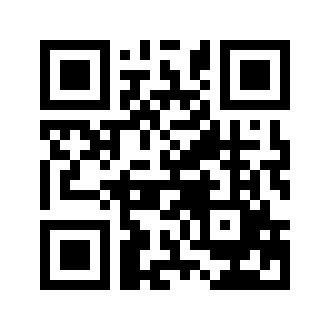 ایمیل:book@aqeedeh.combook@aqeedeh.combook@aqeedeh.combook@aqeedeh.comسایت‌های مجموعۀ موحدینسایت‌های مجموعۀ موحدینسایت‌های مجموعۀ موحدینسایت‌های مجموعۀ موحدینسایت‌های مجموعۀ موحدینwww.mowahedin.comwww.videofarsi.comwww.zekr.tvwww.mowahed.comwww.mowahedin.comwww.videofarsi.comwww.zekr.tvwww.mowahed.comwww.aqeedeh.comwww.islamtxt.comwww.shabnam.ccwww.sadaislam.comwww.aqeedeh.comwww.islamtxt.comwww.shabnam.ccwww.sadaislam.com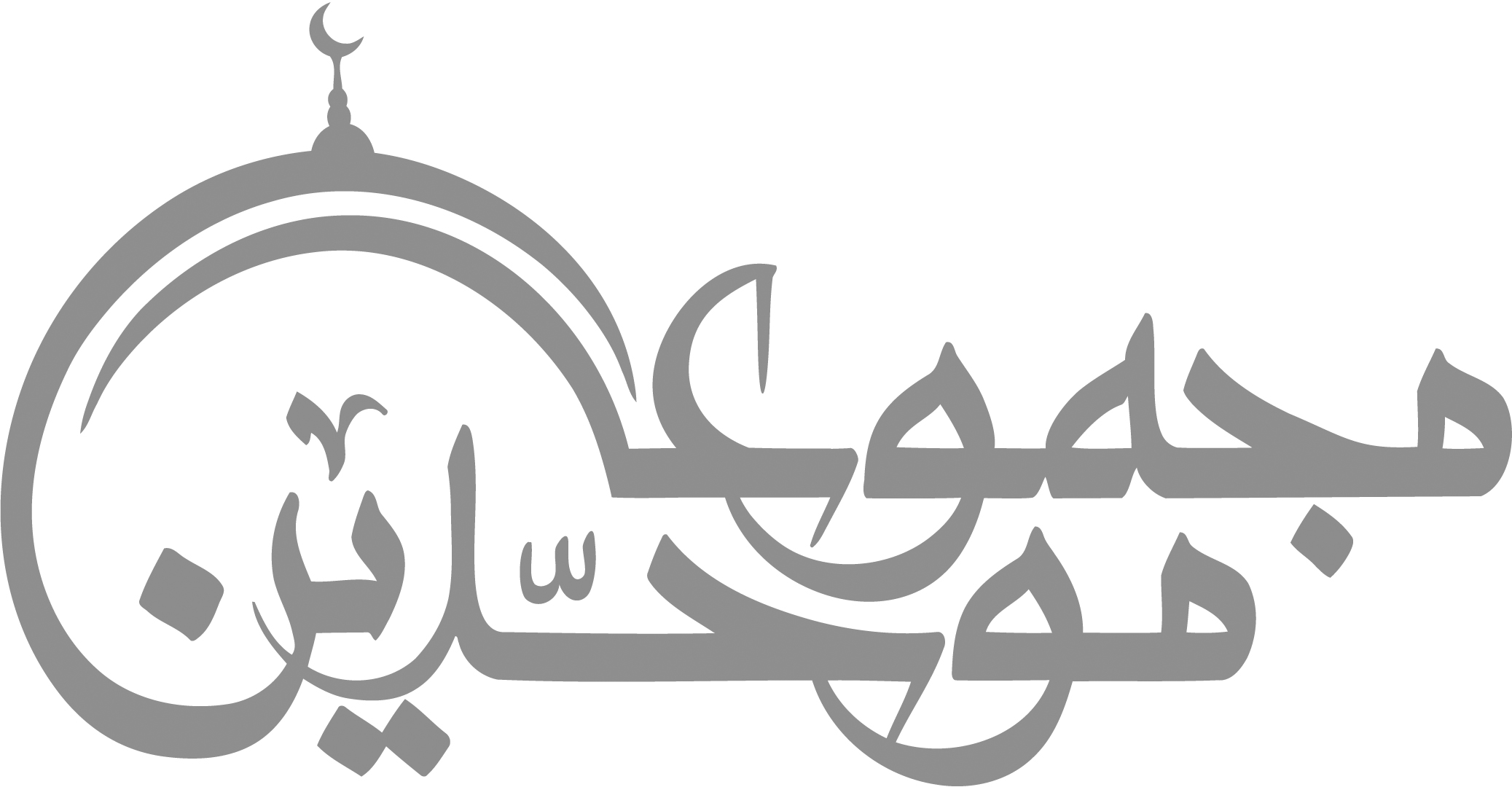 contact@mowahedin.comcontact@mowahedin.comcontact@mowahedin.comcontact@mowahedin.comcontact@mowahedin.com